                   Методы, позволяющие наладить дисциплину в группеДля начала стоит поработать над собой, выстроив такую линию поведения, чтобы установить авторитет. Стиль общения с детками предполагает строгость в принципиальных вопросах, ласку в любых ситуациях и добросердечность, юмор, но без сарказма, тактичность, но откровенность, отзывчивость. Главное – искренний интерес к личности каждого ребенка. Плохих деток нет, есть несчастные…Конечная цель педагога – вызвать интерес к себе, желание общаться со стороны детей, подчиняться распоряжениям с удовольствием, готовность выполнить просьбу, заслужить одобрение, ласковый взгляд, слово, жест. Ваш строгий взгляд, слово при нарушении дисциплины должны вызывать не гнев, обиду, недовольство, а стыд за свои поступки и стремление немедленно исправить ситуацию.Как  нужно организовать и возглавить лидеров. Такие ребята очень ждут признания их лидерских качеств, поэтому делегируйте полномочия лидерам, поручайте им дежурство по дисциплине. Думаю, стоит провести беседу с группой на тему, что такое плохо и хорошо, вместе определите и напишите правила, оформив специальный стенд, где также есть фото детей и ежедневные отметки по поведению в виде звезд трех цветов.Красный – плохо, желтый – нормально, зеленый – отлично. Каждый день не забывайте выставлять оценки совместно с детьми, пусть сами определяют, какую они заслужили звездочку. Не забывайте о поощрении и авансах. Если ребенок слишком глубоко обижается на заслуженные красные звезды, поощрите его желтой или даже зеленой, но объясните свое решение всем детям. Не допускайте несправедливости!А для привлечения внимания и искоренения вспышек непослушания во время занятий, есть такой прием: колокольчик, бубен, свисток, дудочка. Объявите, что будете проверять, кто самый внимательный и по сигналу свистка или бубна умолкнет и будет смотреть на воспитателя. Тренируйте постоянно, пока не выработается рефлекс.Можно усложнить, задачу: как только прозвучит сигнал, все останавливаются и повторяют за воспитателем движения пальчиковой гимнастики или просто упражнения. Звонок: все смотрят и повторяют, кто молодец, заслужил похвалу или звезду. И так ежедневно, пока не достигнете автоматизма. Предупредите детей, что будете подавать сигнал неожиданно.Другие приемы остановки негативных проявленийПри единичных проявлениях нарушений дисциплины во время важных режимных моментах можно предпринять такие меры к «нарушителю спокойствия», особенно, если действия ребенка, мягко сказать, неадекватны:Игнорирование или минимальное внимание к нарушителю;Сфокусированный пристальный взгляд в глаза ребенку без злобы или осуждения, спокойно, но пристально как бы останавливаем взглядом;Обращение к ребенку, специально интонируемым голосом: каким-то особенным тоном говорим типа «Посмотри на меня, пожалуйста», сниженным, измененным голосом;Резко останавливаем любую деятельность и говорим: «Подождем, пока Петя сможет присоединиться к нам»;Нестандартный вопрос или жест (ласковый), который отвлечет ребенка;Озвучивание его состояния: «Ты меня ненавидишь, ты очень злишься на Петю, ты устал и злишься»;Похвала часто останавливает: «Ты так красиво ножками дрыгаешь, как это у тебя получается?», но без издевки, дружелюбно, без смеха;Можно усадить на стул размышления, но не в угол.Зоны дозволенного или Правила о правилах.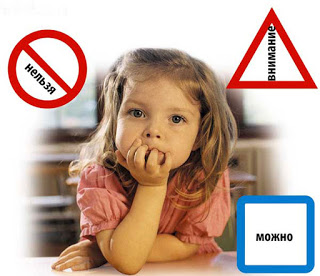 Правило первое. Правила (ограничения, требования, запреты) обязательно должны быть в жизни каждого ребенка.Это особенно полезно помнить тем родителям, которые стремятся как можно меньше огорчать своих детей и избегать конфликтов с ними. В результате они начинают идти на поводу у собственного ребенка. Это попустительский стиль воспитания. Последствия могут быть плачевными. Правило второе. Родительские требования не должны вступать в явное противоречие с важнейшими потребностями ребенка.Например, родителям часто досаждает «чрезмерная» активность детей: почему им надо так много бегать, прыгать, шумно играть, лазать по деревьям, бросать камни?..Ответ прост: всё это и многое другое - проявления естественных и очень важных для развития детей потребностей в движении, познании, упражнении. Запрещать подобные действия - всё равно, что пытаться перегородить полноводную реку. И чтобы не возникло чрезвычайной ситуации, лучше позаботиться о том, чтобы направить её течение в удобное и безопасное русло.Исследовать лужи можно, но только в высоких сапогах, разбирать часы можно, но только если они старые и давно не ходят, ит. д.Самое главное и очень важное - оставаться примером, носителем и проводником наиболее общих непреходящих ценностей: честности, трудолюбия, благородства, уважения к личности другого.Правило третье. Правила (ограничения, требования, запреты) должны быть согласованы взрослыми между собой.Даже если родитель не согласен с требованием другого, лучше в эту минуту промолчать, а потом, уже без ребенка, обсудить разногласие и попытаться прийти к общему мнению.Стоит помнить, что дети постоянно испытывают наши требования «на прочность» и принимают, как правило, только то, что не поддается расшатыванию. В противном же случае приучаются настаивать, ныть, вымогать.Правило четвертое. Тон, в котором сообщается требование или запрет, должен быть скорее дружественно- разъяснительным, чем повелительным.Любой запрет желаемого для ребенка труден, а если он произносится сердитым или властным тоном, то становится трудным вдвойне. Предложение, в котором вы говорите о правиле, лучше строить в безличной форме. Например, стоит сказать: «Спичками не играют» вместо «Не смей играть спичками!», «Хвост у кошки не для того, чтобы за него тянули» вместо «престань мучить кошку!».Правило пятое. Правил (ограничений, требований, запретов) не должно быть слишком много, и они должны быть гибкими.Как вы понимаете, это правило предостерегает от другой крайности — воспитания в духе «закручивания гаек», то есть      авторитарного стиля общения. Понять это положение помогает образ четырех цветовых зон поведения ребенка: зеленой, желтой, оранжевой и красной.В зеленую зону поместим всё то, что разрешается делать ребенку по его собственному усмотрению или желанию. Например, в какие игрушки играть, когда смотреть книжку, с кем дружить и т. д.Действия ребенка, в которых ему предоставляется относительная свобода, находятся в желтой зоне. Ему разрешается действовать по собственному выбору, но в пределах определенных границ. Иначе говоря, он может решать сам, но при условии соблюдения некоторых правил. Например, можно гулять в своем дворе, но дальше не уходить. Можно брать коробок со спичками и строить «колодец», но зажигать их нельзя.Эта зона очень важна, так как именно здесь ребенок приучается к внутренней дисциплине по известному механизму «извне - внутрь». Родитель на первых порах помогает ребенку сдерживать непосредственные импульсы, быть осмотрительным, учит контролировать себя как раз с помощью норм и правил, которые установлены в семье. Постепенно привыкая к этим правилам, ребенок следует им без особого напряжения. Однако это происходит, только если вокруг правил не было постоянных конфликтов.В оранжевой зоне находятся такие действия ребенка, которые в общем нами не приветствуются, но ввиду особых обстоятельств сейчас допускаются. Например, малыш напуган страшным сном, и мать берет его в свою кровать, пока он не успокоится.Наконец, в последней, красной зоне находятся действия ребенка, неприемлемые ни при каких обстоятельствах. Это наши категорические «нельзя», из которых нами не делается исключений. Нельзя играть с огнем, открывать дверь незнакомым людям или подходить к ним, нельзя брать у чужих то, что они предлагают, нельзя ломать вещи, бить других людей. Список этот «взрослеет» вместе с ребенком и подводит его к серьезным моральным нормам и социальным запретам.Разговор о дисциплине неминуемо приводит к вопросу о наказаниях.Правило шестое. Наказывать ребенка лучше лишением его хорошего, чем делая ему плохое.Вот примеры: в семье заведено, что по выходным дням отец ездит с сыном на рыбалку, или мама печет любимый пирог, или все вместе отправляются на прогулку.Вы, конечно, знаете, что дети очень ценят подобные семейные традиции. Когда родитель уделяет ребенку специальное внимание и с ним интересно - это настоящий праздник для ребенка.Однако если случается непослушание или проступок, то «праздник» в этот день или на этой неделе отменяется.Наказание ли это? Конечно, и довольно ощутимое! И главное - не обидное и не оскорбительное. Ведь дети хорошо чувствуют справедливость, а это справедливо, когда родитель не дарит им своего времени, потому что расстроен или рассержен. Придумайте несколько занятий с ребенком или несколько семейных дел, традиций, которые будут создавать зону радости.Следуя этим правилам, вы, скорее всего, поможете вашему ребенку избежать опасных ситуаций, воспитаете человека, ответственного за свои поступки.